Сахалинская областьУправление образованияМО «Тымовский городской округ»Муниципальное бюджетное дошкольное образовательное учреждение «Детский сад № 5 пгт. Тымовское» 694400, Россия, Сахалинская область, Тымовский район, пгт. Тымовское, ул. Октябрьская, 88, тел./факс: 8 (42447) 21-1-79 сайт: www.5садик.дети эл. почта: ПРИКАЗОт 25.05.2022 г.	                                    № 8/1 ОДО проведение акции«Сад памяти»На основание плана воспитательной работы МБДОУ Детский сад № 5 пгт Тымовское на 2021/22 учебный год
ПРИКАЗЫВАЮ:Принять участие в Международной акции «Сад памяти» 31 мая 2022 г.Высадить кусты сирени в память о участниках ВОВ Приходько Николае Серафимовиче и Приходько Марии Ерофеевне.Зарегистрировать точку по адресу пгт Тымовское, ул. Октябрьская д. 88. на сайте акции.Назначить ответственными за ход проведения акции старшего воспитателя Сафонову Светлану Андреевну, инструктора по физической культуре Быцура Анну Владимировну и воспитателя Ставицкую Ольгу Борисовну.Контроль за исполнением данного приказа оставляю за собой. 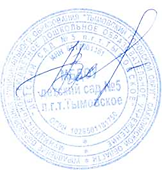 Заведующий                                                                 Н.В. Батурина